Georgia, Georgia, the whole day through
Just an old sweet song keeps  on my mind.
Georgia, Georgia, a song of you
Comes as sweet and clear as moonlight through the pines. Song 
 was the last of the 13 colonies to be founded and the first Southern state to ratify the Constitution. In 1851, Stephen Foster wrote, "Old Folks at Home," a song that made 's  famous. Joel Harris, an American author and journalist, first had his "Uncle Remus" stories published in , his home state. The state was a Confederate state during the Civil War and General Sherman destroyed much of  by setting it on fire. 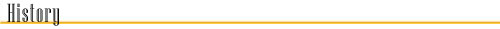 Women have made great strides in  during the 20th Century. Juliette Low started the Girl Scouts in  in 1912.  voters sent the first female United States Senator to , in 1922. In the movie, "Gone With the Wind," Scarlett O'Hara fell in love with Rhett Butler in .  was named after King George II, an English King who granted the state its original charter. The " " and the " " are two of 's best-known nicknames. The "" is another nickname because an early state law protected buzzards. The abbreviation for  is GA.
, the largest state in land area east of the Mississippi River, is a South Atlantic state bordered by  to the south, the Atlantic Ocean and  to the east,  and  to the north, and  to the west. The state has a varied landscape. There are mountains and ridges along its northern border and flat coastal plains in the south. The climate is generally mild and sunny.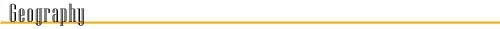 
In the past, cotton was 's most important source of income. However,  has been called the " of the South" because of its size and impressive economic growth since that time. Today, the state's leading source of income is from service industries, like wholesale and retail trade. It is one of the chief manufacturing states of the South; production of textiles is its leading manufacturing activity.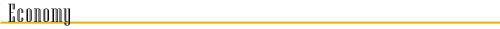 's chief crops are corn, tobacco, pecans, peaches, and peanuts. In fact, the state leads the nation in the production of peanuts, which many Southerners call "goobers." Former President Jimmy Carter, who was born in the state, is probably 's most famous peanut farmer.  is one of the country's chief producers of forest products because pine and hardwood forests cover much of the state.  is also rich in marble. Marble from the state was used to build the Lincoln Memorial in , and the capitols of many states.’s economy is also impacted by the four thriving major transportation systems that move goods, services, and people within the state, throughout the country and internationally.  is home to   , the world’s busiest airport, and  is home to  , the nation’s fourth busiest deep-water seaport. The railroad and interstates also support ’s industries, impacting growth and development.
's capital and largest city, is the major financial and railroad center of the Southeast. One downtown area of the city is known as the "Wall Street of the South." 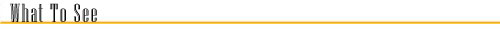  also holds the Martin Luther King, Jr National Historic Site. Visitors can see the famous words, "Free at last, free at last, thank God Almighty, I'm free at last," engraved on his tombstone. , , and  are three other important cities in Georgia.\